    PŘIHLÁŠKA DO OKRESNÍHO KOLA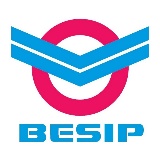 Dopravní soutěže mladých cyklistůNázev a adresa školy: ........................................................................................................................Telefon / e-mail: ................................................................................................................................Pedagogický doprovod:1. kategorie                                                           Základního/školního kola se zúčastnilo ............. žáků2. kategorie                                                           Základního/školního kola se zúčastnilo ............. žákůV …………………  dne  ……………………….                                      ………...............................................................                                                                                                       razítko školského zařízení a podpis zástupceSoutěžící budou mít vlastí cyklistické přilby. Účast náhradníků není povolena!!!V případě, že školské zařízení zašle přihlášku elektronickou poštou, předá vedení školy pedagogickému doprovodu originál přihlášky s potvrzením školského zařízení, který pedagogický doprovod předá pořadateli.Bez originálu školou řádně potvrzené přihlášky nebude družstvo připuštěno do soutěže!Každý účastník soutěže musí mít s sebou průkaz zdravotní pojišťovny, jinak nebude připuštěn do soutěže!Jméno, příjmení, titulMobilE-mailJméno a příjmenídatum narozeníadresa bydlištěŽák 1Žák 2Žákyně 1Žákyně 2Jméno a příjmenídatum narozeníadresa bydlištěŽák 1Žák 2Žákyně 1Žákyně 2